Presseaussendung
16.07.2012Sensationssieg von Peter Schreiner in OberwartDas Schach-Open in Oberwart endet mit einer Sensation. Nach einer wenig kämpferischen Schlussrunde haben insgesamt 9 Spieler 6,5 Punkte am Turnierkonto. Die beste Feinwertung bringt dem jungen Frauentaler Peter Schreiner den verdienten Turniersieg. Der knapp zwanzigjährige Frauentaler Peter Schreiner bleibt beim Schach-Open in Oberwart ungeschlagen, schlägt unter anderen den Ungarn Gabor Kovacs und remisiert gegen die kroatischen GM´s Zelcic, Palac und Saric. Eine Performance von 2562 bringt Schreiner seine dritte IM-Norm und damit beim nächsten FIDE-Kongress den Titel. Eine GM-Norm verpasst er nur um einen halben Punkt. Auf den Plätzen landen GM Saric, IM Rogulj, IM Nemeth, GM Palac, GM Stanec, GM Jovanovic, GM Zelcic und Fabian Matt. Die Österreicher Fröwis, Schachinger und Schneider-Zinner führen das Feld der Spieler mit je 6 Punkten an. Mario Schachinger erreicht im Laufe des Turniers eine Elozahl von 2400 und wird damit wie Schreiner den IM-Titel bekommen. Erfreulich ist Rang 25 von Julia Novkovic. Die Nationalspielerin zeigt sich knapp vor der Olympiade mit einer Performance von 2253 wieder in guter Form. Martin-Christian Huber spielt im Rahmen seiner Erwartung, feiert in der Schlussrunde einen feinen Sieg gegen Lukas Handler und belegt am Ende Rang 27. Handler wirft die Niederlage auf Rang 38 zurück.Das B-Turnier gewinnt der Ungar Roland Hajos vor seinem Landsmann Norbert Makk und dem Österreicher Simon Heinrici. Die steirischen Jugendspieler Stefan Kreiner und David Kozomara erreichen Plätze in den Top-10.96 Teilnehmer/innen138 Teilnehmer/innen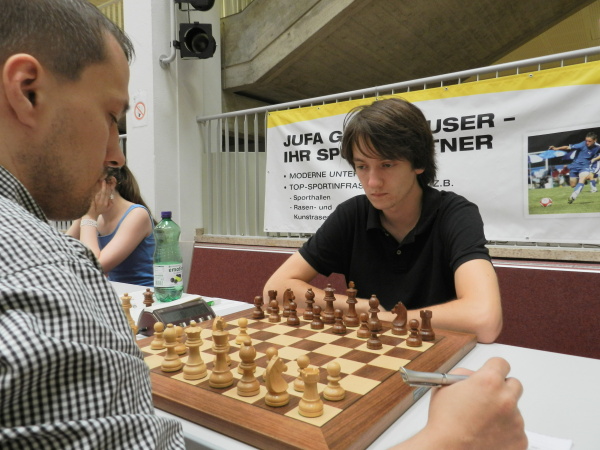 Sensationssieger und Neo-IM Peter SchreinerOpen in St. VeitDie 31. Auflage der St. Veiter Jacques Lemans Open ist Geschichte. Das packende Kopf-an-Kopf-Rennen entschied der deutsche FM Jaroslaw Krassowizkij für sich über Österreichs heißester Turnieraktie Martin Neubauer. Krassowizkij besiegte den bis dahin ungeschlagen gebliebenen Klagenfurter FM Heimo Titz; Neubauers Versuchen zum ganzen Punkt und Solosieg trotzte NM Alexander Schmidlechner (V) erfolgreich. Selbst bei Punktegleichstand (7) wäre der Deutsche allerdings mit hauchdünn besserer Zweitwertung vorne geblieben. Zum Spieler des Turniers wurde allerdings Emilian Hofer. Der 13-jährige Vorarlberger und Nachwuchsjoker von Hohenems finalisierte zum famosen Endrang 10 – mit Ausgangsnummer 43! Das wird auch seinen erfolgreichen österreichischen A-Trainer Milan Novkovic gefreut haben. Bester Steirer wird der Leobner Karl-Heinz Schein auf Rang 13.Den B-Bewerb gewinnt Josef Widowitz, das Jugendopen holt sich Markus Eberhart. Im B-Turnier belegt der Leobner Robert Rauchlahner Rang 5 und die „Feldbacherin“ Sandra Wilfling Rang 8.Endstand Gruppe A46 Teilnehmer/innenEndstand Gruppe B89 Teilnehmer/innenTermine01.05.-31.07.2012, Steirischer Blitzschach-CupOffene Blitzserie. Angemeldet werden können alle Blitzturnier in der Steiermark im Zeitraum Mai bis Juli (auch Vereinsturniere). Die Monatssieger der Kreise qualifizieren sich für Landes-Blitz-Meisterschaft. Info (pdf)TURNIERE
30.06.2012: SC Extrherb, Ausschreibung
03.07.2012: Austria Graz, Ausschreibung
19.07.2012: Post, Ausschreibung
21.07.2012: SC Extrherb, AusschreibungSteirische Turniere siehe 	http://styria.chess.at Bundesweite Turniere siehe 	http://www.chess.at Europäische Turniere siehe 	http://www.europechess.net Weltweite Turniere siehe 	http://www.fide.com Endstand A-GruppeEndstand A-GruppeEndstand A-GruppeRg.NameFEDEloPkt. Wtg1Wtg2Wtg3Rp1FMSchreiner Peter AUT24276,54252,5239625622GMSaric Ante CRO25036,540,551,5234825143IMRogulj Branko CRO23976,54051236525314IMNemeth Miklos HUN24476,54051235225185GMPalac Mladen CRO26056,54050,5235925256GMStanec Nikolaus AUT25276,54050,5234825147GMJovanic Ognjen CRO25056,539,550,5234625128GMZelcic Robert CRO25546,539,550,5234425109Matt Fabian AUT22116,535,5452263242910IMFröwis Georg AUT236664151,523742499Endstand B-Gruppe Endstand B-Gruppe Endstand B-Gruppe Rg.NameNameFEDFEDEloEloPkt. Pkt. Wtg1Wtg1Wtg2Wtg2Wtg3Wtg3RpRp1Hajos Roland Hajos Roland HUNHUN193819387,57,54141515118561856212921292Makk Norbert Makk Norbert HUNHUN19991999774141535318301830205020503Heinrici Simon Heinrici Simon AUTAUT19441944774141525218451845206520654Pajor Matyas Pajor Matyas HUNHUN19041904773939515118191819203920395Murlasits Martin 3 Murlasits Martin 3 AUTAUT1860186077373746,546,517181718193819386Hupfer Robert Mag.Hupfer Robert Mag.AUTAUT188118817736,536,5474718031803202320237Kreiner Stefan Kreiner Stefan AUTAUT1959195977363647,547,518141814203420348Mostbauer Florian Mostbauer Florian AUTAUT199819986,56,53838494918081808194919499Bajak Andras Bajak Andras HUNHUN199719976,56,536,536,54848180318031969196910Kozomara David Kozomara David AUTAUT193119316,56,536,536,547471773177319391939Rg.NameFEDEloVerein/OrtPkt. Wtg1Wtg31FMKrassowizkij Jaroslaw GER2404Götzis7,55025582IMNeubauer MartinAUT2433Sv Asvoe St.Veit/Glan75025143IMSakelsek Tadej SLO2436Esv Austria Graz6,55024194IMGuido Flavio ITA2405651,524325NMSchmidlechner Alex.AUT2302Götzis644,523016IMKummer Helmut AUT2362Sk Purbach5,54923537IMKiss Attila HUN2353Tsv Hartberg5,547,523298FMGenser Harald AUT2310Sc Die Klagenfurter5,547,523179Salihovic Amar BIH2188Sv Asvoe St.Veit/Glan5,545,5225510Hofer Emilian AUT1912Hohenems5,544,5226311Kersic Matej SLO21755,543229012Drinovec Ales SLO2167Slow. Sv/Zveza Klagenfurt5,542,5214513NMSchein Karl-HeinzAUT2197Leoben5,542218214FMTitz Heimo Dr.AUT2191Sc Die Klagenfurter547217715MKSucher JohannesAUT2195Lustenau5452192Rg.NameFEDEloVerein/OrtPkt. Wtg1Wtg31Widowitz Josef AUT1957Stocklauser Weitensfeld7,55421932Prüsse Horst GER1962Eintr. Neubrandenburg7,549,521853Kunow Frank GER1840Eintr. Neubrandenburg6,55320014Bornet Rene AUT1966Sg Magistrat Klagenfurt6,54620005Rauchlahner RobertAUT1812Leoben65120666Saxer Bernhard AUT1852Sc Die Klagenfurter650,520327Wilfling Sandra AUT1759Spg. Feldbach-Kirchberg64919898Inführ Jakob AUT1848Sv Stockerau64820499Suster Otto AUT1853Amateure Wien648198810Spacapan Simon SLO1891645,51913